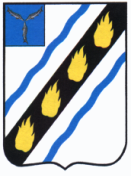 МЕЧЕТНЕНСКОЕ МУНИЦИПАЛЬНОЕ ОБРАЗОВАНИЕСОВЕТСКОГО МУНИЦИПАЛЬНОГО РАЙОНАСАРАТОВСКОЙ ОБЛАСТИ СОВЕТ ДЕПУТАТОВ(третьего  созыва) РЕШЕНИЕ от  25.12.2014 №56с. Мечетное Об утверждении   размера платы за пользование  жилым  помещением (плата за наем) в Мечетненском  муниципальном  образовании  Руководствуясь Жилищным кодексом Российской Федерации, с Федеральным законом от 6 октября 2003 года №131-ФЗ «Об общих принципах организации местного самоуправления в Российской Федерации» и Уставом Мечетненского муниципального образования, Совет депутатов РЕШИЛ: 1. Утвердить  размер платы за пользование жилым помещением (платы за наем), по договору социального найма муниципального жилищного фонда Мечетненского муниципального образования в  размере  8,11  руб. за 1 кв.м. общей площади 2.  Решение вступает в силу с 1 января  2015  года. 3. Настоящее решение подлежит официальному обнародованию в установленном порядке. 4. Решение Совета депутатов Мечетненского муниципального образования  от 30.10.2014  №43 «Об утверждении   размера платы за пользование  жилым  помещением (плата за наем) в Мечетненском  муниципальном  образовании»   признать утратившим силу. Глава Мечетненскогомуниципального  образования 				        А.А. Чуйков  